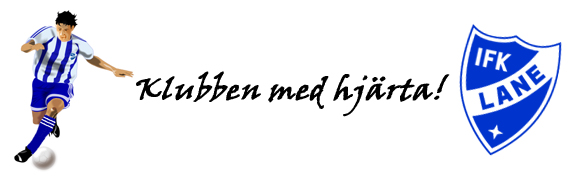  IFK Lanes medlemsavgifter 2023 Medlemsavgift                    300:- Träningsavgift                   1100:-  fr.o.m 15 års ålderTräningsavgift                     100:-  barn 7- 12 årTräningsavgift                     350:-  ungdom 12- 14 årFamiljemedlemsavgift      600:- (gäller stödmedlemmar och aktiva (upp till 14 år) i familj)Avgiften kommer att faktureras att betala under mars 2021
På fakturan finns ett OCR nummer som är viktigt att skriva i för att vi ska kunna identifiera betalningarna.Man kan även betala in medlemsavgift direkt till klubbenInbetalas till bankgiro 194-7761. Märk inbetalningen med namn och personnummer. 